ПРОКУРАТУРА ПЕРМСКОГО КРАЯУГОЛОВНО-СУДЕБНОЕ УПРАВЛЕНИЕПРОКУРАТУРА ПЕРМСКОГО КРАЯУГОЛОВНО-СУДЕБНОЕ УПРАВЛЕНИЕПРОКУРАТУРА ПЕРМСКОГО КРАЯУГОЛОВНО-СУДЕБНОЕ УПРАВЛЕНИЕПРОКУРАТУРА ПЕРМСКОГО КРАЯУГОЛОВНО-СУДЕБНОЕ УПРАВЛЕНИЕПРОКУРАТУРА ПЕРМСКОГО КРАЯУГОЛОВНО-СУДЕБНОЕ УПРАВЛЕНИЕКонституция Российской Федерации: «Граждане Российской Федерации имеют право участвовать в отправлении правосудия».Федеральный закон от 20.08.2004 № 113-ФЗ (ред. от 03.07.2016) "О присяжных заседателях федеральных судов общей юрисдикции в Российской Федерации":  «Участие в осуществлении правосудия в качестве присяжных заседателей граждан, включённых в списки кандидатов в присяжные заседатели, является их гражданским долгом».Списки кандидатов в присяжные заседатели(далее – ПЗ):Высший исполнительный орган государственной власти субъекта РФ каждые 4 года составляетобщий и запасной списки кандидатов в ПЗ, включая в них необходимое для работы соответствующего суда число граждан, постоянно проживающих на территории данного субъекта РФ.Кандидаты в ПЗ муниципального образования определяются путём случайной выборки с использованием Государственной автоматизированной системы РФ "Выборы" на основе содержащихся в её информационном ресурсе персональных данных об избирателях, участниках референдума. При этом из числа отобранных граждан исключаются лица, которые не могут быть ПЗ (см. ниже).О составлении общего и запасного списков исполнительно-распорядительный орган муниципального образования извещает всех граждан, постоянно проживающих на территории муниципального образования, и уведомляет граждан, включённых в данные списки.Указанные списки муниципального образования публикуются в СМИ муниципального образования и содержат только ФИО кандидатов в ПЗ. В течение двух недель гражданам предоставляется возможность ознакомиться с данными списками.Граждане имеют правообращаться в исполнительно-распорядительный орган соответствующего муниципального образования с письменными заявлениями о необоснованном включении их в указанные списки, об исключении их из этих списков или исправлении неточных сведений о кандидатах, содержащихся в этих списках.Исполнительно-распорядительный орган муниципального образования в пятидневный срок рассматривает поступившие письменные заявления и принимает по ним решения, которые могут быть обжалованы в суд в порядке, установленном Кодексом административного судопроизводства РФ.Указанные спискиежегодно (или по представлению председателя суда в более короткие сроки) проверяются и при необходимости изменяются и дополняются, в том числе путём исключения из них граждан, утративших право быть ПЗ, и включения в них тех, кто был отобран дополнительно.Должностные лица и руководители организаций независимо от их организационно-правовой формы обязаны по запросу исполнительно-распорядительного органа муниципального образования и высшего исполнительного органа государственной власти субъекта РФ представить информацию, необходимую для составления списков кандидатов в ПЗ. За непредставление, а также за представление заведомо неверной информации данные лица несут ответственность, установленную КодексомРФ об административных правонарушениях.Требования к присяжным заседателямПЗ могут бытьграждане, включённые в списки кандидатов в ПЗ и призванные в установленном Уголовно-процессуальным кодексом РФ порядке к участию в рассмотрении судом уголовного дела.Присяжными заседателями и кандидатами в присяжные заседатели не могут быть лица:1) не достигшие к моменту составления списков кандидатов в ПЗ возраста 25 лет;2) имеющие непогашенную или неснятую судимость;3) признанные судом недееспособными или ограниченные судом в дееспособности;4) состоящие на учёте в наркологическом или психоневрологическом диспансере в связи с лечением от алкоголизма, наркомании, токсикомании, хронических и затяжных психических расстройств.Граждане, включённые в списки кандидатов в ПЗ,исключаются из указанных списков в случаях:1) выявления указанных выше обстоятельств;2) подачи гражданином письменного заявления о наличии обстоятельств, препятствующих исполнению им обязанностей ПЗ, если он является:- лицом, не владеющим языком, на котором ведётся судопроизводство;- лицом, не способным исполнять обязанности ПЗпо состояного образования в пятидневный срок рассматривает поступившие письменные заявления и принимает по ним решения, которые могут быть обжалованы в суд в порядке, установленном Кодексом административного судопроизводства РФ.Указанные спискиежегодно (или по представлению председателя суда в более короткие сроки) проверяются и при необходимости изменяются и дополняются, в том числе путём исключения из них граждан, утративших право быть ПЗ, и включения в них тех, кто был отобран дополнительно.Должностные лица и руководители организаций независимо от их организационно-правовой формы обязаны по запросу исполнительно-распорядительного органа муниципального образования и высшего исполнительного органа государственной власти субъекта РФ представить информацию, необходимую для составления списков кандидатов в ПЗ. За непредставление, а также за представление заведомо неверной информации данные лица несут ответственность, установленную КодексомРФ об административных правонарушениях.Требования к присяжным заседателямПЗ могут бытьграждане, включённые в списки кандидатов в ПЗ и призванные в установленном Уголовно-процессуальным кодексом РФ порядке к участию в рассмотрении судом уголовного дела.Присяжными заседателями и кандидатами в присяжные заседатели не могут быть лица:1) не достигшие к моменту составления списков кандидатов в ПЗ возраста 25 лет;2) имеющие непогашенную или неснятую судимость;3) признанные судом недееспособными или ограниченные судом в дееспособности;4) состоящие на учёте в наркологическом или психоневрологическом диспансере в связи с лечением от алкоголизма, наркомании, токсикомании, хронических и затяжных психических расстройств.Граждане, включённые в списки кандидатов в ПЗ,исключаются из указанных списков в случаях:1) выявления указанных выше обстоятельств;2) подачи гражданином письменного заявления о наличии обстоятельств, препятствующих исполнению им обязанностей ПЗ, если он является:- лицом, не владеющим языком, на котором ведётся судопроизводство;- лицом, не способным исполнять обязанности ПЗпо состоянию здоровья, подтверждённому медицинскими документами;- лицом, достигшим возраста 65 лет;- лицом, замещающим государственные должности или выборные должности в органах местного самоуправления;- военнослужащим;- гражданином, уволенным с военной службы по контракту из органов федеральной службы безопасности, федеральных органов государственной охраны или органов внешней разведки, - в течение 5 лет со дня увольнения;- судьёй, прокурором, следователем, дознавателем, адвокатом, нотариусом, должностным лицом службы судебных приставов или частным детективом - в период осуществления профессиональной деятельности и в течение 5 лет со дня ее прекращения;- имеющим специальное звание сотрудником органов внутренних дел, таможенных органов или органов и учреждений уголовно-исполнительной системы;- гражданином, уволенным со службы в органах внутренних дел, таможенных органов или органов и учреждений уголовно-исполнительной системы, - в течение 5 лет со дня увольнения;- священнослужителем.К участию в рассмотрении судом конкретного уголовного дела в качестве ПЗне допускаются:1) подозреваемые или обвиняемые в совершении преступлений;2) не владеющие языком, на котором ведётся судопроизводство;3) имеющие физические или психические недостатки, препятствующие полноценному участию в рассмотрении судом уголовного делаОт исполнения обязанностей ПЗ по их устному или письменному заявлению председательствующим судьёй могут быть освобождены:- лица старше 60 лет; - женщины, имеющие ребенка в возрасте до трех лет;-лица, которые в силу религиозных убеждений считают для себя невозможным участие в осуществлении правосудия;- лица, отвлечение которых от исполнения служебных обязанностей может нанести существенный вред обще-нию здоровья, подтверждённому медицинскими документами;- лицом, достигшим возраста 65 лет;- лицом, замещающим государственные должности или выборные должности в органах местного самоуправления;- военнослужащим;- гражданином, уволенным с военной службы по контракту из органов федеральной службы безопасности, федеральных органов государственной охраны или органов внешней разведки, - в течение 5 лет со дня увольнения;- судьёй, прокурором, следователем, дознавателем, адвокатом, нотариусом, должностным лицом службы судебных приставов или частным детективом - в период осуществления профессиональной деятельности и в течение 5 лет со дня ее прекращения;- имеющим специальное звание сотрудником органов внутренних дел, таможенных органов или органов и учреждений уголовно-исполнительной системы;- гражданином, уволенным со службы в органах внутренних дел, таможенных органов или органов и учреждений уголовно-исполнительной системы, - в течение 5 лет со дня увольнения;- священнослужителем.К участию в рассмотрении судом конкретного уголовного дела в качестве ПЗне допускаются:1) подозреваемые или обвиняемые в совершении преступлений;2) не владеющие языком, на котором ведётся судопроизводство;3) имеющие физические или психические недостатки, препятствующие полноценному участию в рассмотрении судом уголовного делаОт исполнения обязанностей ПЗ по их устному или письменному заявлению председательствующим судьёй могут быть освобождены:- лица старше 60 лет; - женщины, имеющие ребенка в возрасте до трех лет;-лица, которые в силу религиозных убеждений считают для себя невозможным участие в осуществлении правосудия;- лица, отвлечение которых от исполнения служебных обязанностей может нанести существенный вред обще-нию здоровья, подтверждённому медицинскими документами;- лицом, достигшим возраста 65 лет;- лицом, замещающим государственные должности или выборные должности в органах местного самоуправления;- военнослужащим;- гражданином, уволенным с военной службы по контракту из органов федеральной службы безопасности, федеральных органов государственной охраны или органов внешней разведки, - в течение 5 лет со дня увольнения;- судьёй, прокурором, следователем, дознавателем, адвокатом, нотариусом, должностным лицом службы судебных приставов или частным детективом - в период осуществления профессиональной деятельности и в течение 5 лет со дня ее прекращения;- имеющим специальное звание сотрудником органов внутренних дел, таможенных органов или органов и учреждений уголовно-исполнительной системы;- гражданином, уволенным со службы в органах внутренних дел, таможенных органов или органов и учреждений уголовно-исполнительной системы, - в течение 5 лет со дня увольнения;- священнослужителем.К участию в рассмотрении судом конкретного уголовного дела в качестве ПЗне допускаются:1) подозреваемые или обвиняемые в совершении преступлений;2) не владеющие языком, на котором ведётся судопроизводство;3) имеющие физические или психические недостатки, препятствующие полноценному участию в рассмотрении судом уголовного делаОт исполнения обязанностей ПЗ по их устному или письменному заявлению председательствующим судьёй могут быть освобождены:- лица старше 60 лет; - женщины, имеющие ребенка в возрасте до трех лет;-лица, которые в силу религиозных убеждений считают для себя невозможным участие в осуществлении правосудия;- лица, отвлечение которых от исполнения служебных обязанностей может нанести существенный вред обще-ПРОКУРАТУРА ПЕРМСКОГО КРАЯУГОЛОВНО-СУДЕБНОЕ УПРАВЛЕНИЕПРОКУРАТУРА ПЕРМСКОГО КРАЯУГОЛОВНО-СУДЕБНОЕ УПРАВЛЕНИЕПРОКУРАТУРА ПЕРМСКОГО КРАЯУГОЛОВНО-СУДЕБНОЕ УПРАВЛЕНИЕПРОКУРАТУРА ПЕРМСКОГО КРАЯУГОЛОВНО-СУДЕБНОЕ УПРАВЛЕНИЕственным или государственным интересам;- иные лица, имеющие уважительные причины для неучастия в судебном заседании.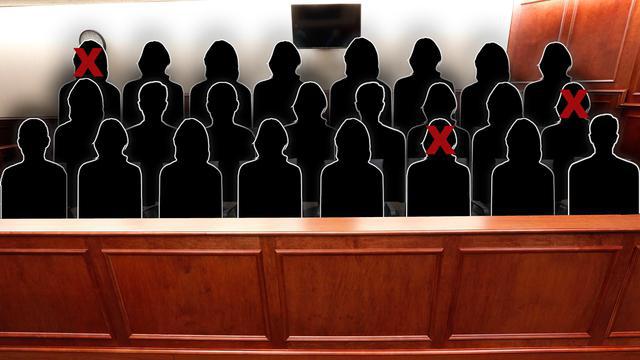 Для участия в рассмотрении конкретного уголовного дела работниками аппарата суда путём случайной выборки отбирается определённое количество кандидатов в присяжные заседатели, которые извещаются о дате и времени прибытия в суд не позднее, чем за 7 суток до начала судебного разбирательства.После получения данного извещения необходимо явиться в суд для заполнения анкеты и участия в дальнейшем отборе в присяжные заседатели по рассмотрению конкретного уголовного дела либо для написания заявления с указанием конкретной причины из числа тех, которые приведены выше.Законом предусмотрена административная ответственность работодателя или лица, его представляющего, за воспрепятствование явке в суд присяжного заседателя для участия в судебном разбирательстве.Граждане призываются к исполнению в суде обязанностей присяжного заседателя один раз в год на 10 рабочих дней, а если рассмотрение уголовного дела, начатое с участием присяжных заседателей, не окончилось к моменту истечения указанного срока, - на всё время рассмотрения этого дела.Кандидаты в присяжные заседатели, вызванные в суд, но не отобранные в состав коллегии присяжных заседателей и не освобождённые от исполнения обязанностей кандидатов в присяжные заседатели по указанным выше основаниям, могут быть привлечены для участия в качестве присяжного заседателя в другом судебном заседании.ственным или государственным интересам;- иные лица, имеющие уважительные причины для неучастия в судебном заседании.Для участия в рассмотрении конкретного уголовного дела работниками аппарата суда путём случайной выборки отбирается определённое количество кандидатов в присяжные заседатели, которые извещаются о дате и времени прибытия в суд не позднее, чем за 7 суток до начала судебного разбирательства.После получения данного извещения необходимо явиться в суд для заполнения анкеты и участия в дальнейшем отборе в присяжные заседатели по рассмотрению конкретного уголовного дела либо для написания заявления с указанием конкретной причины из числа тех, которые приведены выше.Законом предусмотрена административная ответственность работодателя или лица, его представляющего, за воспрепятствование явке в суд присяжного заседателя для участия в судебном разбирательстве.Граждане призываются к исполнению в суде обязанностей присяжного заседателя один раз в год на 10 рабочих дней, а если рассмотрение уголовного дела, начатое с участием присяжных заседателей, не окончилось к моменту истечения указанного срока, - на всё время рассмотрения этого дела.Кандидаты в присяжные заседатели, вызванные в суд, но не отобранные в состав коллегии присяжных заседателей и не освобождённые от исполнения обязанностей кандидатов в присяжные заседатели по указанным выше основаниям, могут быть привлечены для участия в качестве присяжного заседателя в другом судебном заседании.Материальное обеспечение присяжных заседателейЗа время исполнения ПЗ обязанностей по осуществлению правосудия:1) соответствующий суд выплачивает ПЗза счёт средств федерального бюджета компенсационное вознаграждение в размере одной второй части должностного оклада судьи этого суда пропорционально числу дней участия ПЗ в осуществлении правосудия, но не менее среднего заработка ПЗ по месту его основной работы за такой период;2)ПЗ возмещаются судом командировочные расходы, а также транспортные расходы на проезд к месту нахождения суда и обратно в порядке и размере, установленных законодательством для судей данного суда;3) на указанное время по основному месту работы за ним сохраняются гарантии и компенсации, предусмотренные трудовым законодательством; его увольнение или перевод на другую работу по инициативе работодателя в этот период не допускаются;4) указанное время учитывается при исчислении всех видов трудового стажа;5) на данный период на него распространяются гарантии независимости и неприкосновенности судей.ПАМЯТКА КАНДИДАТА В ПРИСЯЖНЫЕЗАСЕДАТЕЛИ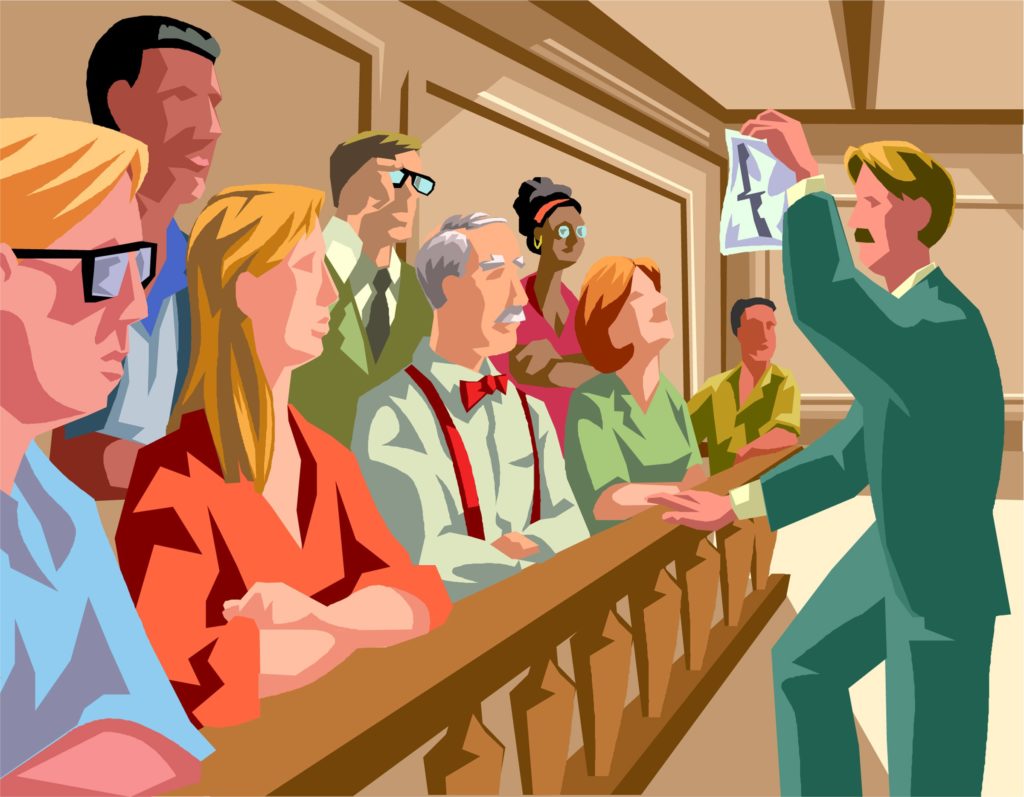 г. Пермь, 2017 год